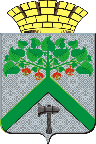 Финансовое управление АДМИНИСТРАЦИИВерхнесалдинскоГО городскоГО  округАПРИКАЗот     13 июля  2020 г.							                        № 85г. Верхняя СалдаО перечне и кодах  целевых статей расходов, относящихся к бюджету Верхнесалдинского городского округаНа основании пункта 4 статьи 21 Бюджетного кодекса Российской Федерации, в целях исполнения бюджета Верхнесалдинского городского округа на 2020 год и плановый период 2021-2022 годов приказываю:1. В перечень и коды целевых статей расходов бюджета Верхнесалдинского городского округа, утвержденных приказом Финансового управления администрации Верхнесалдинского городского округа от 13.11.2019 № 99 (с   изменением  от 23.01.2020 № 6, от 05.02.2020 № 13, от 17.03.2020 № 27, от 25.03.2020 № 29, от 14.04.2020 № 36, № 61 от 21.05.2020)  внести следующие изменения:1) добавить строки 58-3, 169-3 следующего содержания:2. Разместить настоящий приказ на официальном сайте Верхнесалдинского городского округа http://v-salda.ru.3. Контроль исполнения настоящего приказа оставляю за собой.Начальник  Финансового управления   администрации Верхнесалдинского городского округа                                                                    С.В. Полковенкова58-3. 05 118 24000Устройство   пешеходного тротуара протяженностью   130 м от ул. Центральная до школы в д. Нелоба169-3.11 211 55192Оснащение  муниципальных организаций дополнительного образования (детских школ искусств) музыкальными инструментами, оборудованием и учебными материалами